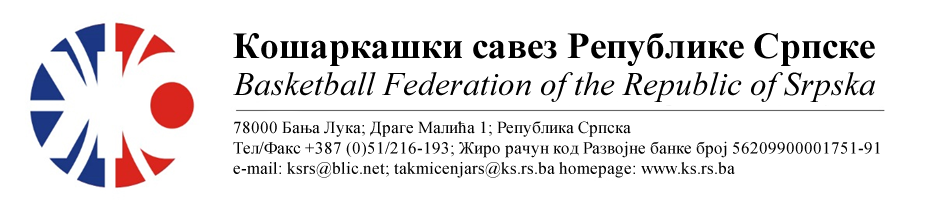 ПОДРУЧНИ КОШАРКАШКИ САВЕЗ БИЈЕЉИНАБИЛТЕН БР. 2 (пионири)Такмичарска сезона 2022/2023ТАБЕЛА :* УТ – Број одиграних утакмица, ПОБ – Број остварених побједа, ПОР – Број пораза, КПО – Бројпостигнутих поена, КПР – Број примљених поена, КР – Кош разлика, БОД – Број Бодова.ОДЛУКЕ : Одигране утакмице региструју се постигнутим резултатомКомесар ПКС БијељинаМиодраг Ивановић с.р.Утакмица06Слободна екипаСлободна екипаРезултатУтакмица06Утакмица06Утакмица07Слободна екипаКК ЛАВОВИРезултатУтакмица07Утакмица07Утакмица53КК 10.АВГУСТКК МИЛИЋИРезултатУтакмица53Видовић/ Боровина, Боровина МилВидовић/ Боровина, Боровина Мил67:37(21:08, 11:04, 23:13, 12:12)Утакмица53Екипе према међусобном договору замијениле домаћинствоЕкипе према међусобном договору замијениле домаћинствоЕкипе према међусобном договору замијениле домаћинствоУтакмица09КК РАДНИК БНБСлободна екипаРезултатУтакмица09Утакмица09Утакмица10ОКК ДРИНА ПРИНЦИПКК БРАТУНАЦРезултатУтакмица10Јокановић/ Марјановић, ТијанићЈокановић/ Марјановић, Тијанић83:63(24:20, 15:14, 25:12, 19:17)Утакмица10Без примједбиБез примједбиБез примједбиЕКИПАУТПОБПОРКПОКПРКРБОД1КК 10.АВГУСТ1106737+3022ОКК ДРИНА ПРИНЦИП1108363+2023КК БРАТУНАЦ1016383-2014КК МИЛИЋИ1013767-3015КК ЛАВОВИ00000006КК РАДНИК БНБ0000000